Examples of persuasive rhetoric used in poster/ads or public service announcements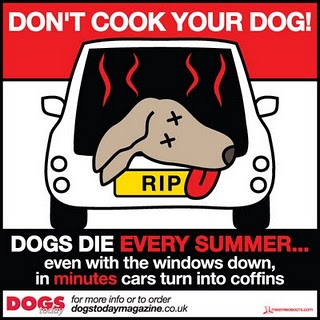 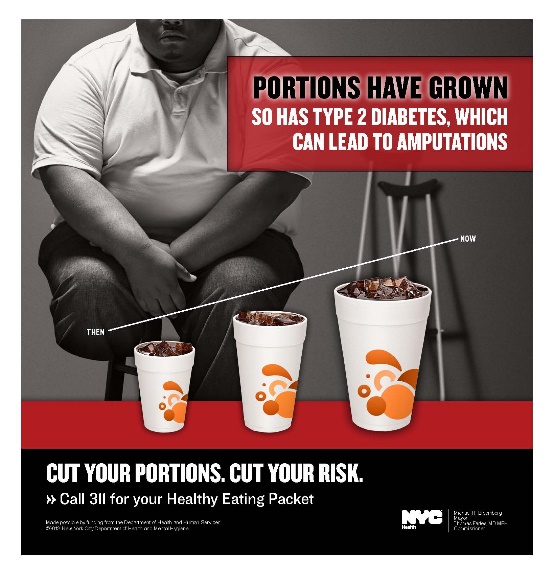 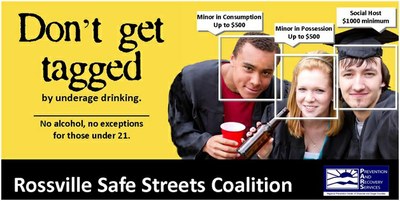 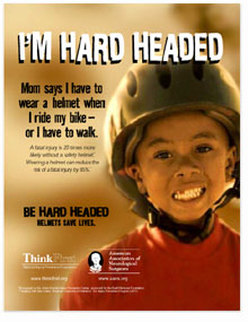 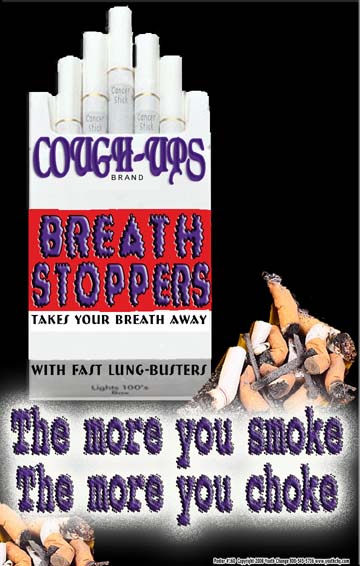 ethos, pathos, metaphor, Hyperbole, strong diction, parallelism, logos, allusion. What else do you see?